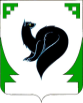 ХАНТЫ – МАНСИЙСКИЙ АВТОНОМНЫЙ ОКРУГ - ЮГРАТЮМЕНСКАЯ ОБЛАСТЬПРЕДСТАВИТЕЛЬНЫЙ ОРГАН МУНИЦИПАЛЬНОГО ОБРАЗОВАНИЯДУМА ГОРОДА МЕГИОНАРЕШЕНИЕ« 26_»_апреля____ 2024 года        			                                                         № _379_		Рассмотрев проект решения Думы города Мегиона «Об исполнении бюджета городского округа Мегион Ханты-Мансийского автономного округа – Югры за 2023 год», в соответствии с Бюджетным кодексом Российской Федерации, руководствуясь статьями 19, 53 устава города Мегиона, Дума города МегионаРЕШИЛА:	1. Утвердить отчет об исполнении бюджета городского округа Мегион Ханты-Мансийского автономного округа – Югры за 2023 год по доходам в сумме 7 078 168,9 тыс. рублей, по расходам в сумме 7 403 290,7 тыс. рублей с превышением доходов над расходами (дефицит бюджета городского округа) в сумме 325 121,8 тыс. рублей со следующими показателями.	1) доходы бюджета городского округа Мегион Ханты-Мансийского автономного округа – Югры по кодам классификации доходов бюджетов за 2023 год согласно приложению 1 к настоящему решению;	2) расходы бюджета городского округа Мегион Ханты-Мансийского автономного округа – Югры по разделам, подразделам, целевым статьям (муниципальным программам городского округа и непрограммным направлениям деятельности), группам и подгруппам видов расходов классификации расходов бюджета за 2023 год согласно приложению 2 к настоящему решению; 3) расходы бюджета городского округа Мегион Ханты-Мансийского автономного округа – Югры в ведомственной структуре расходов бюджета за 2023 год согласно приложению 3 к настоящему решению;  4) источники финансирования дефицита бюджета городского округа Мегион Ханты-Мансийского автономного округа – Югры по кодам классификации источников финансирования дефицитов бюджетов за 2023 год согласно приложению 4 к настоящему решению.	2. Настоящее решение вступает в силу после его официального опубликования.Председатель Думы города Мегиона	                               		                    А.А.Алтаповг. Мегион«_____»_______2024 годОб исполнении бюджета городского округа Мегион Ханты-Мансийского автономного округа – Югры за 2023 год